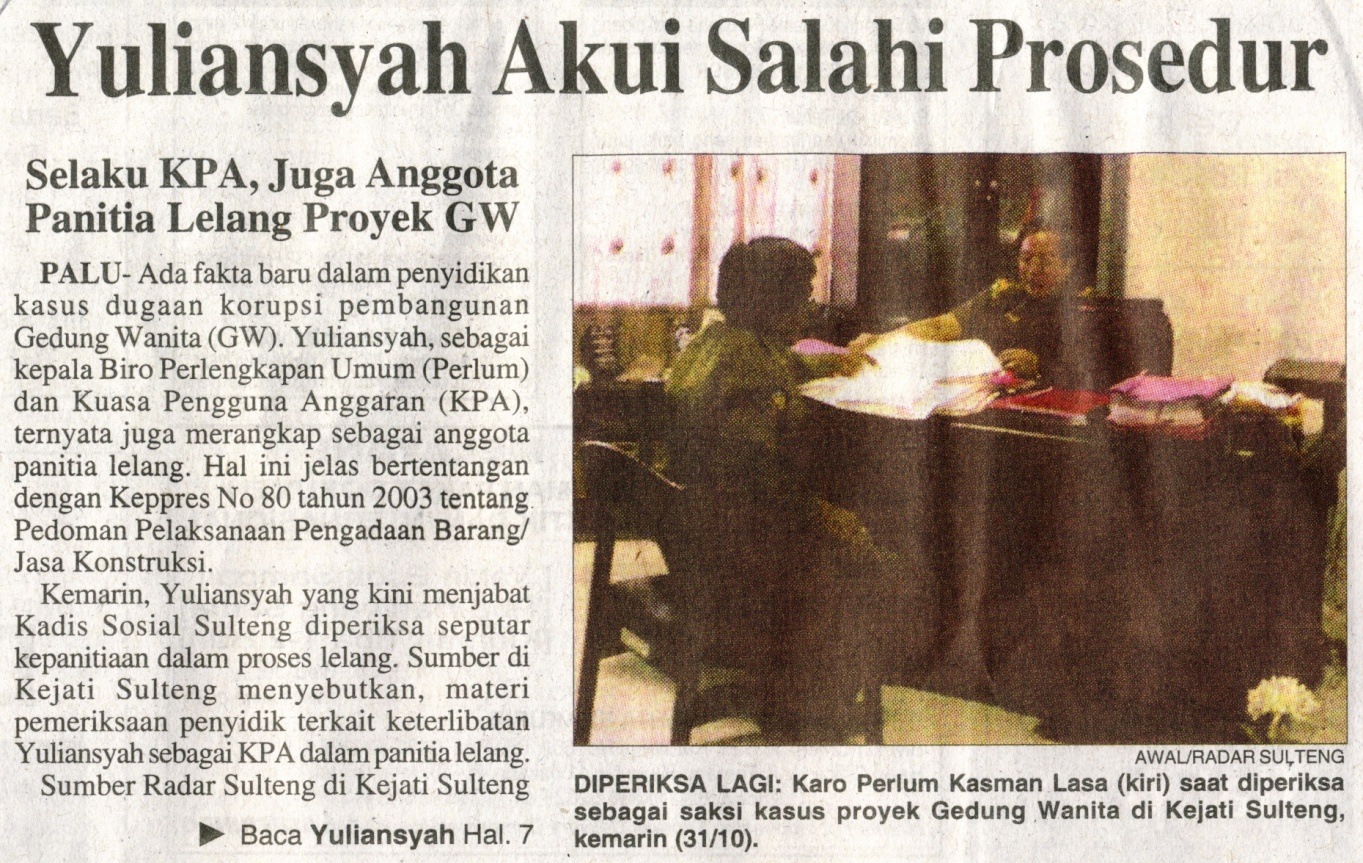 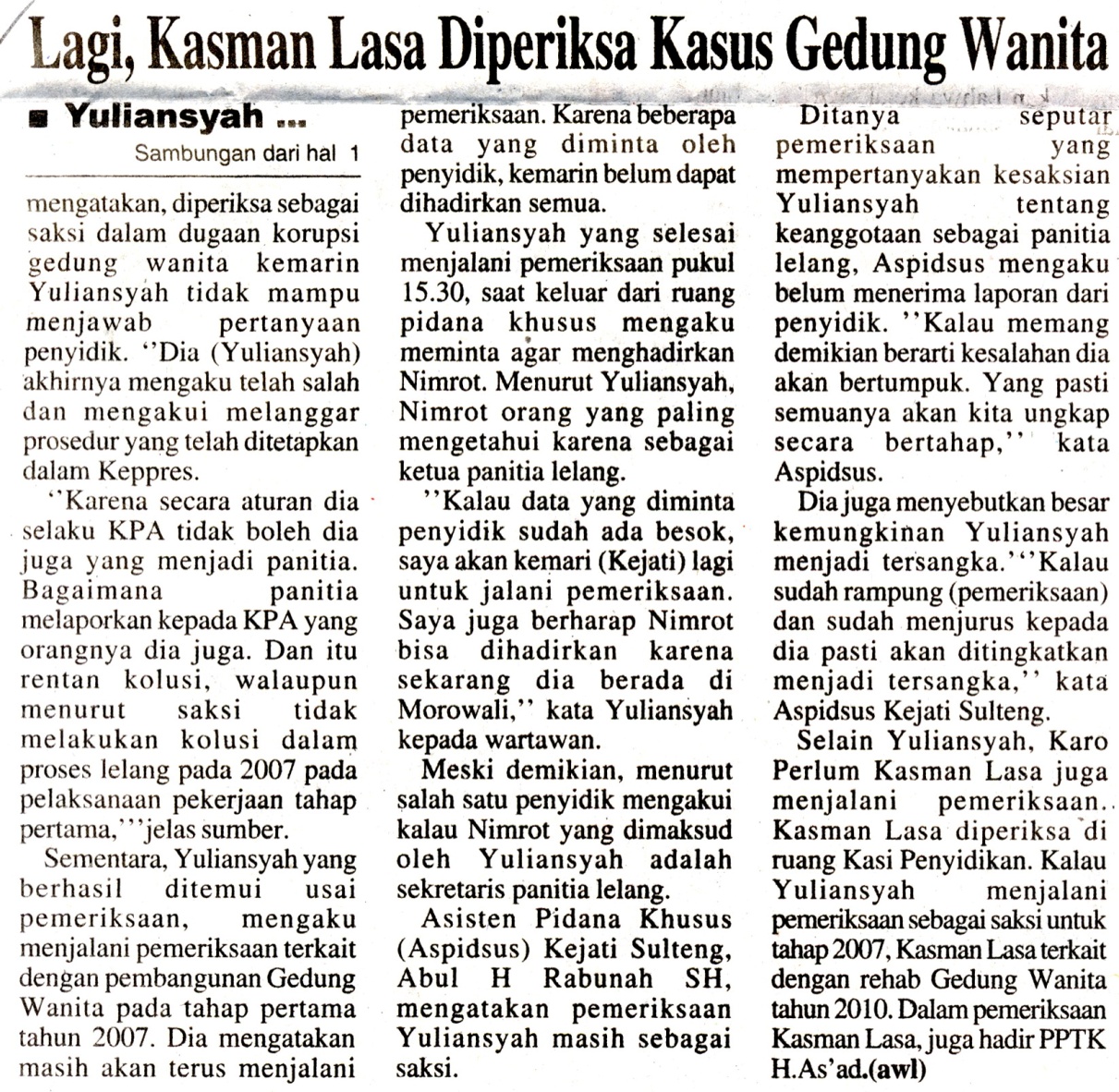 Harian:Radar Sulteng KasubaudSulteng  IHari, tanggal:Selasa 1 November  2011KasubaudSulteng  IKeterangan:Halaman  1 Kolom 2-4; Halaman 7  Kolom  1-3KasubaudSulteng  IEntitas:Provinsi SultengKasubaudSulteng  IHarian:Radar Sulteng KasubaudSulteng  IHari, tanggal:Selasa 1 November  2011KasubaudSulteng  IKeterangan:Halaman  1 Kolom 2-4; Halaman 7  Kolom  1-3KasubaudSulteng  IEntitas:Provinsi SultengKasubaudSulteng  I